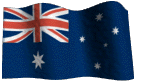 Lexie introduksjonPubliseringsdato: 01.01.2013Ingress: Lexie Bernard - ny utvekslingsstudent fra Australia - velkommen!Hovedtekst: I’m Lexie Bernard, a Rotary Exchange Student from Australia.I am 15 years old and come from a small town called Willow Tree. It is in an agricultural area 4-5 hours North West of Sydney and has a population of 150 people. 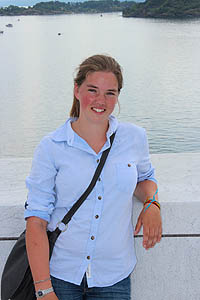 I am sponsored by the Rotary Club of Quirindi.I have been in Norway since January and I go to Kirkeparken in Moss. I am really enjoying my time here in Norway.You may follow my blog:http://lexiesnorwegianexchange.blogspot.no/ 